PLAN DE RELANCE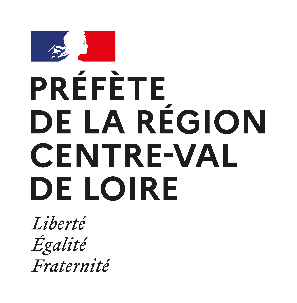 APPEL A MANIFESTATION D’INTERET (AMI)Campagne de communication sur les métiers de l’agriculture,
de l’agroalimentaire, du paysage, de la forêt
de l’aquaculture et de la pêcheAMI ouvert sur la période du 24 août au 04 octobre 2021 pour la région Centre-Val de LoireContexte France RelanceCet Appel à Manifestation d’Intérêt s’inscrit dans le cadre du plan « France Relance ».Présenté par le Premier ministre le 3 septembre 2020, le plan France-Relance est la feuille de route du Gouvernement pour la refondation économique, sociale et écologique du pays. Fruit d’une large consultation nationale, ce plan a pour ambition de bâtir la France de 2030. Pour ce faire, 100 milliards d’euros ont été investis par l’Etat et l’Europe. Un tiers de l’enveloppe est allouée à la transition écologique pour faire de la France la première grande économie décarbonée d’Europe.Le volet transition agricole, alimentation, forêt, pêche et aquaculture du plan de relance, doté de 1,2 milliard d’euros, permet de déployer des moyens à la hauteur d’un enjeu majeur : la reconquête de la souveraineté alimentaire. La transition agroécologique et l’adaptation au changement climatique sont des leviers essentiels pour réduire les dépendances.Pour autant, pour réussir ces transitions, il est nécessaire de relever un défi fondamental, celui du renouvellement des générations. Il est urgent d’informer et de former aux métiers du vivant et de mettre en avant le rôle fondamental et la grande diversité de ces métiers innovants et d’avenir, ainsi que leur potentiel de recrutement.METIERS DU VIVANT : LE CONTEXTE Les métiers du vivant, deuxième secteur d’emploi en France, représentent 3,4 millions d’emplois, dont 1,2 million dans l’agriculture, 550 000 en agroalimentaire, 400 000 dans la filière forêt-bois, 100 000 en filière élargie de la pêche. Les employeurs ont des projets de recrutement en augmentation dans tous les secteurs et à tous niveaux de qualification, dans un volume permanent de 70 000 postes à pourvoir.Dans toutes les régions et notamment en Centre-Val de Loire, dans le secteur de l’agriculture, aux besoins de recruter des salariés s’ajoute celui des départs à la retraite de la moitié des exploitants. Parmi les emplois les plus recherchés par les recruteurs se trouvent les agents d’élevage laitier, les conducteurs d’engins agricoles, les agents polyvalents d’exploitation.Le secteur de l’aménagement paysager bénéficie depuis quelques années de l’attention croissante portée à l’aménagement et à l’entretien des zones de verdure, que ce soit en milieu urbain ou périurbain, dans l’espace public ou privé. Il en ressort des métiers particulièrement en tension, avec 40% de recruteurs n’ayant pas réussi à embaucher.Le secteur de l’agroalimentaire et de l’alimentation, constitué majoritairement de PME et d’ETI, est le secteur le plus en tension. C’est aussi celui qui connaît la plus forte croissance en matière d’emplois, avec un taux de recrutement 10% supérieur à celui de toutes les entreprises, tous secteurs confondus.(Source : pôle emploi, enquête – « besoins en main d’œuvre » – avril 2021, Zoom agriculture en Centre-Val de Loire)Enfin, la filière pêche et aquaculture rencontre les mêmes difficultés de renouvellement des générations et de recrutement de salariés.la Campagne NATIONALE de communication SUR LES METIERSLa campagne de communication nationale vise à valoriser l’attractivité de ces métiers. Elle est dès à présent largement diffusée sur différents canaux : télévision, presse quotidienne nationale et presse quotidienne régionale. Celle-ci porte sur deux enjeux majeurs :Une vision d’avenir pour l’agriculture, jouant sur son image et sa notoriété ;Son potentiel de recrutement pour favoriser le renouvellement des générations agricoles, jouant sur l’attractivité des métiers.Les visuels de la campagne sont accessibles sur le site « alimagri » du ministère de l’agriculture sur la page : https://agriculture.gouv.fr/france-relance-la-campagne-lesentrepreneursduvivant-recrutentElle sera suivie d’une deuxième vague de diffusion en septembre complétée par une campagne d’affichage sur le territoire et relayée jusqu’en novembre par un dispositif digital s’adressant tout particulièrement aux jeunes. Afin de la renforcer dans les territoires, cette campagne mobilise les relais en région (direction régionale de l’alimentation de l’agriculture et de la forêt, direction interrégionale de la mer dans les régions à façade maritime) pour des initiatives territoriales complémentaires.Objectifs et cadrage DE LA CAMPAGNE REGIONALEA l’échelle de la région Centre-Val de Loire, l’AMI vise à identifier des actions promouvant les métiers de l’agriculture, de l’alimentation, de la forêt et les métiers associés (paysage...) avec pour cible le grand public, les jeunes, les familles mais aussi un public en reconversion ou éloigné de l’emploi.Dans cette perspective, l’AMI « campagne de communication métiers » vise à sélectionner à l’échelle régionale des porteurs de projets, afin de :Toucher les publics peu ou pas sensibilisés au secteur agricole au sens large,Valoriser les métiers : secteur avec du sens, de nombreux emplois à pourvoir,Maintenir les jeunes et adultes en formation dans le secteur agricole : travail de valorisation, d’attractivité des métiers,Communiquer sur les entreprises, l’entrepreunariat.Avant le dépôt du dossier de candidature, il est vivement recommandé au porteur de prendre contact avec la DRAAF pour évoquer le pré-projet, s’assurer de son éligibilité, voire de disposer d’un appui pour compléter le dossier.L’objectif de cette prise de contact, au-delà de s’assurer de l’éligibilité du projet de l’AMI, est d’aider le candidat à compléter utilement son dossier avant son dépôt définitif.Après analyse des dossiers reçus complets, la DRAAF évalue l’éligibilité et la faisabilité des projets. Un comité de sélection réuni à son initiative arrêtera la liste des dossiers par ordre de priorité sur la base des critères d’évaluation suivants :La pertinence du projet ; lien aux métiers, ambition, cible,Le caractère opérationnel du projet, degré de faisabilité, méthodologie, capacité des acteurs à le mettre en œuvre,La temporalité de réalisation des actions.CALENDRIERLes demandes d’aide pourront être déposées par le porteur de projet retenu dès le 1er novembre 2021.Les opérations financées devront se tenir à partir du dernier trimestre 2021 et s’achever à la fin du 1er trimestre 2022. En terme de gestion des dossiers, les dernières pièces produites devront permettre le solde des opérations avant le 1er juin 2022. La DRAAF pourra moduler le soutien attribué en fonction du nombre de dossiers et des aides sollicitées.MODALITES DE DEPOTS DES DOSSIERSToute partie intéressée, chambres consulaires, organisations et syndicats professionnels, interprofessions peuvent déposer un dossier. Les projets doivent être présentés sur la fiche de candidature ci-dessous, complétée par des annexes, si nécessaire.Le porteur de projet détaille dans son dossier de candidature, la nature de son projet, les indicateurs d’impact, le périmètre, la cible et les cofinancements publics mobilisés.SPECIFICITES DE L’AMIUn seul projet peut être présenté par structure,Un projet peut réunir un ou plusieurs partenaires autour d’une dynamique commune sur l’emploi et les métiers. Le porteur de projet s’engage à respecter scrupuleusement les chartes du Gouvernement et de France Relance dont les fondamentaux sont précisés dans le guide pratique de la campagne pour toute communication (codes couleurs, typologie, format des affiches, kakémono, flyers)Le porteur de projet s’engage à respecter le format des outils réseaux sociaux (Linkedin, Facebook, Instagram, Twitter et YouTube).Le porteur de projet s’engage à respecter le format des packshots de la campagne pour la réalisation de vidéos.A titre d’exemple, pourront faire l’objet d’un soutien financier : Des factures de supports de communication,Des prestations immatérielles,Des prestations externes.NB : le temps passé par la structure porteuse ne sera pas pris en charge. Toute information complémentaire relative à cet AMI peut être obtenue par courriel à l’adresse :relance.draaf-centre-val-de-loire@agriculture.gouv.frLes dossiers de candidature devront être transmis en format PDF à cette même adresse avant le 4 octobre 2021 avec le libellé « campagne de communication métiers ».FICHE DE CANDIDATUREAppel à manifestation d’intérêt Campagne de communication sur les métiers de l’agriculture, de l’agroalimentaire, du paysage, de la forêt, de l’aquaculture et de la pêchePorteur du projet (n° Siret, adresse, dénomination, contact mail, téléphone)……………………………………………………………………………………………………………………………………………………………………………………………………………………………………………………………………………………………………………………………………………………Intitulé du projet……………………………………………………………………………………………………………………………………………………………………………………………………………………………………………………………………………………………………………………………………………………Mots-clés du projet……………………………………………………………………………………………………………………………………………………………………………………………………………………………………………………………………………………………………………………………………………………Le projet s’intègre-t-il dans un projet déjà existant ou en montage ?  Oui  NonDescriptif du projet : actions proposées, méthodes, etc…………………………………………………………………………………………………………………………………………………………………………………………………………………………………………………………………………………………………………………………………………………………………………………………………………………………………………………………………………………………………………………………………………………………………………………………………………………………………………………………………………………………………………Objectifs des actions, cibles prioritaires et liens avec les thèmes pilotes de l’AMI………………………………………………………………………………………………………………………………………………………………………………………………………………………………………………………………………………………………………………………………………………………………………………………………………………………………………………………………………………………………………………………………Partenariats (si envisagés)………………………………………………………………………………………………………………………………………………………………………………………………………………………………………………………………………………………………………………………………………………………………………………………………………………………………………………………………………………………………………………………………Indiquer le coordinateur du projet/porteur du projet ainsi que les partenaires associés :………………………………………………………………………………………………………………………………………………………………………………………………………………………………………………………………………………………………………………………………………………………………………………………………………………………………………………………………………………………………………………………………Décrire le rôle et le calendrier d’intervention de chaque partenaire dans les différentes étapes du projet :……………………………………………………………………………………………………………………………………………………………………………………………………………………………………………………………………………………………………………………………………………………………………………………………………………………………………………………………………………………………………………………………………………………………………………………………………………………………………………………………………………………………………………………………………………………………………………………………………………………………………………………………………………………Décrire l’organisation du partenariat, les aptitudes du porteur du projet à coordonner le projet :……………………………………………………………………………………………………………………………………………………………………………………………………………………………………………………………………………………………………………………………………………………Calendrier, date de l’action……………………………………………………………………………………………………………………………………………………………………………………………………………………………………………………………………………………………………………………………………………………Mode de pilotage du projet………………………………………………………………………………………………………………………………………………………………………………………………………………………………………………………………………………………………………………………………………………………………………………………………………………………………………………………………………………………………………………………………Livrables envisagés……………………………………………………………………………………………………………………………………………………………………………………………………………………………………………………………………………………………………………………………………………………Indicateurs ou modalités d’évaluation du projet………………………………………………………………………………………………………………………………………………………………………………………………………………………………………………………………………………………………………………………………………………………………………………………………………………………………………………………………………………………………………………………………Plan de financement……………………………………………………………………………………………………………………………………………………………………………………………………………………………………………………………………………………………………………………………………………………Nombre d’annexes ……………………………………………………………………………………………………………………………………………………………………………………………………………………………………………………………………………………………………………………………………………………Fait à :						Le :						Signature1ère vague1ère vague2ème vaguePréparation des projets et candidaturesSélection des projets par la DRAAFPréparation des projets et candidaturesDu 24 août 2021au4 octobre 2021Jusqu’au 23 octobre 2021Fin 2021 - début 2022Type d’action et investissementPorteursPartenairesCiblesActionsQuantitéCoût totalMontant d’aide demandé